附件3：编号： TC/CBIAS-XXX-2021 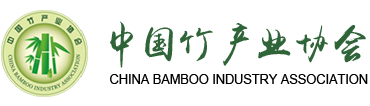 中国竹产业协会标准化技术委员会团体标准申报书标准名称：                         申报单位：                         日    期：                         填 写 说 明1．申请书采用A4纸打印，一式两份，并装订成册；2．填写申请书时，需采用宋体小四号字体，段前0.5行；3. 申请书由中国竹产业协会统一编号；4．如有其他内容需要说明可附后，鼓励提交标准草案。标准名称标准名称标准类型标准类型（  ）1.产品  2.试验检验标准  3.设计手册规范  4.操作规程（  ）1.产品  2.试验检验标准  3.设计手册规范  4.操作规程（  ）1.产品  2.试验检验标准  3.设计手册规范  4.操作规程（  ）1.产品  2.试验检验标准  3.设计手册规范  4.操作规程（  ）1.产品  2.试验检验标准  3.设计手册规范  4.操作规程（  ）1.产品  2.试验检验标准  3.设计手册规范  4.操作规程（  ）1.产品  2.试验检验标准  3.设计手册规范  4.操作规程（  ）1.产品  2.试验检验标准  3.设计手册规范  4.操作规程（  ）1.产品  2.试验检验标准  3.设计手册规范  4.操作规程（  ）1.产品  2.试验检验标准  3.设计手册规范  4.操作规程技术来源技术来源（  ）1. 国内技术 2.国外技术 3.单位自主开发（  ）1. 国内技术 2.国外技术 3.单位自主开发（  ）1. 国内技术 2.国外技术 3.单位自主开发（  ）1. 国内技术 2.国外技术 3.单位自主开发（  ）1. 国内技术 2.国外技术 3.单位自主开发（  ）1. 国内技术 2.国外技术 3.单位自主开发（  ）1. 国内技术 2.国外技术 3.单位自主开发（  ）1. 国内技术 2.国外技术 3.单位自主开发（  ）1. 国内技术 2.国外技术 3.单位自主开发（  ）1. 国内技术 2.国外技术 3.单位自主开发是否由其他标准转化是否由其他标准转化　是  　否　是  　否　是  　否标准编号及名称标准编号及名称TC/CBIAS-XXX-2020TC/CBIAS-XXX-2020TC/CBIAS-XXX-2020TC/CBIAS-XXX-2020TC/CBIAS-XXX-2020计划编制周期计划编制周期　1年           　1年半         　2年　1年           　1年半         　2年　1年           　1年半         　2年　1年           　1年半         　2年　1年           　1年半         　2年　1年           　1年半         　2年　1年           　1年半         　2年　1年           　1年半         　2年　1年           　1年半         　2年　1年           　1年半         　2年单  位单  位单  位单  位单  位单  位单  位单  位单  位单  位单  位单  位申报单位单位名称单位名称申报单位通讯地址通讯地址邮编申报单位单位性质单位性质（  ）1.大专院校2.科研院所3.企业4.社团5.其它（  ）1.大专院校2.科研院所3.企业4.社团5.其它（  ）1.大专院校2.科研院所3.企业4.社团5.其它（  ）1.大专院校2.科研院所3.企业4.社团5.其它（  ）1.大专院校2.科研院所3.企业4.社团5.其它（  ）1.大专院校2.科研院所3.企业4.社团5.其它（  ）1.大专院校2.科研院所3.企业4.社团5.其它（  ）1.大专院校2.科研院所3.企业4.社团5.其它（  ）1.大专院校2.科研院所3.企业4.社团5.其它参编单位序号单  位  名  称单  位  名  称单  位  名  称单  位  名  称单  位  名  称单  位  名  称单位性质单位性质单位性质单位性质参编单位1（  ）（  ）（  ）（  ）参编单位2（  ）（  ）（  ）（  ）参编单位……（  ）（  ）（  ）（  ）人  员人  员人  员人  员人  员人  员人  员人  员人  员人  员人  员人  员技术负责人技术负责人姓 名姓 名年龄年龄技术负责人技术负责人单位单位技术负责人技术负责人学 历学 历职称/职务职称/职务技术负责人技术负责人联系电话联系电话电子邮箱电子邮箱联络人联络人姓名姓名联络人联络人单位单位联络人联络人联系电话联系电话电子邮箱电子邮箱背景及必要性（应包含行业发展情况；及围绕满足经济社会发展需要、符合团体标准制定范围、能够产生重大经济社会效益等方面论证立项必要性）背景及必要性（应包含行业发展情况；及围绕满足经济社会发展需要、符合团体标准制定范围、能够产生重大经济社会效益等方面论证立项必要性）背景及必要性（应包含行业发展情况；及围绕满足经济社会发展需要、符合团体标准制定范围、能够产生重大经济社会效益等方面论证立项必要性）背景及必要性（应包含行业发展情况；及围绕满足经济社会发展需要、符合团体标准制定范围、能够产生重大经济社会效益等方面论证立项必要性）背景及必要性（应包含行业发展情况；及围绕满足经济社会发展需要、符合团体标准制定范围、能够产生重大经济社会效益等方面论证立项必要性）背景及必要性（应包含行业发展情况；及围绕满足经济社会发展需要、符合团体标准制定范围、能够产生重大经济社会效益等方面论证立项必要性）背景及必要性（应包含行业发展情况；及围绕满足经济社会发展需要、符合团体标准制定范围、能够产生重大经济社会效益等方面论证立项必要性）背景及必要性（应包含行业发展情况；及围绕满足经济社会发展需要、符合团体标准制定范围、能够产生重大经济社会效益等方面论证立项必要性）背景及必要性（应包含行业发展情况；及围绕满足经济社会发展需要、符合团体标准制定范围、能够产生重大经济社会效益等方面论证立项必要性）背景及必要性（应包含行业发展情况；及围绕满足经济社会发展需要、符合团体标准制定范围、能够产生重大经济社会效益等方面论证立项必要性）背景及必要性（应包含行业发展情况；及围绕满足经济社会发展需要、符合团体标准制定范围、能够产生重大经济社会效益等方面论证立项必要性）二、与国内外相关标准关系分析（分析国内外相关产业发展和标准情况。重点说明与国际标准对应关系及国外有关技术法规情况。）二、与国内外相关标准关系分析（分析国内外相关产业发展和标准情况。重点说明与国际标准对应关系及国外有关技术法规情况。）二、与国内外相关标准关系分析（分析国内外相关产业发展和标准情况。重点说明与国际标准对应关系及国外有关技术法规情况。）二、与国内外相关标准关系分析（分析国内外相关产业发展和标准情况。重点说明与国际标准对应关系及国外有关技术法规情况。）二、与国内外相关标准关系分析（分析国内外相关产业发展和标准情况。重点说明与国际标准对应关系及国外有关技术法规情况。）二、与国内外相关标准关系分析（分析国内外相关产业发展和标准情况。重点说明与国际标准对应关系及国外有关技术法规情况。）二、与国内外相关标准关系分析（分析国内外相关产业发展和标准情况。重点说明与国际标准对应关系及国外有关技术法规情况。）二、与国内外相关标准关系分析（分析国内外相关产业发展和标准情况。重点说明与国际标准对应关系及国外有关技术法规情况。）二、与国内外相关标准关系分析（分析国内外相关产业发展和标准情况。重点说明与国际标准对应关系及国外有关技术法规情况。）二、与国内外相关标准关系分析（分析国内外相关产业发展和标准情况。重点说明与国际标准对应关系及国外有关技术法规情况。）二、与国内外相关标准关系分析（分析国内外相关产业发展和标准情况。重点说明与国际标准对应关系及国外有关技术法规情况。）主要内容（应细化至章、节、条，并简述每一节的主要内容）主要内容（应细化至章、节、条，并简述每一节的主要内容）主要内容（应细化至章、节、条，并简述每一节的主要内容）主要内容（应细化至章、节、条，并简述每一节的主要内容）主要内容（应细化至章、节、条，并简述每一节的主要内容）主要内容（应细化至章、节、条，并简述每一节的主要内容）主要内容（应细化至章、节、条，并简述每一节的主要内容）主要内容（应细化至章、节、条，并简述每一节的主要内容）主要内容（应细化至章、节、条，并简述每一节的主要内容）主要内容（应细化至章、节、条，并简述每一节的主要内容）主要内容（应细化至章、节、条，并简述每一节的主要内容）四、标准依托的主要技术、产品情况及（或）工程应用情况简介（包括技术、产品的要点，成果评价、专利及获奖情况，工程应用情况等）四、标准依托的主要技术、产品情况及（或）工程应用情况简介（包括技术、产品的要点，成果评价、专利及获奖情况，工程应用情况等）四、标准依托的主要技术、产品情况及（或）工程应用情况简介（包括技术、产品的要点，成果评价、专利及获奖情况，工程应用情况等）四、标准依托的主要技术、产品情况及（或）工程应用情况简介（包括技术、产品的要点，成果评价、专利及获奖情况，工程应用情况等）四、标准依托的主要技术、产品情况及（或）工程应用情况简介（包括技术、产品的要点，成果评价、专利及获奖情况，工程应用情况等）四、标准依托的主要技术、产品情况及（或）工程应用情况简介（包括技术、产品的要点，成果评价、专利及获奖情况，工程应用情况等）四、标准依托的主要技术、产品情况及（或）工程应用情况简介（包括技术、产品的要点，成果评价、专利及获奖情况，工程应用情况等）四、标准依托的主要技术、产品情况及（或）工程应用情况简介（包括技术、产品的要点，成果评价、专利及获奖情况，工程应用情况等）四、标准依托的主要技术、产品情况及（或）工程应用情况简介（包括技术、产品的要点，成果评价、专利及获奖情况，工程应用情况等）四、标准依托的主要技术、产品情况及（或）工程应用情况简介（包括技术、产品的要点，成果评价、专利及获奖情况，工程应用情况等）四、标准依托的主要技术、产品情况及（或）工程应用情况简介（包括技术、产品的要点，成果评价、专利及获奖情况，工程应用情况等）五、需求分析及实施应用前景（1）目标用户及规模（2）经济效益及社会效益（3）宣传和培训需求五、需求分析及实施应用前景（1）目标用户及规模（2）经济效益及社会效益（3）宣传和培训需求五、需求分析及实施应用前景（1）目标用户及规模（2）经济效益及社会效益（3）宣传和培训需求五、需求分析及实施应用前景（1）目标用户及规模（2）经济效益及社会效益（3）宣传和培训需求五、需求分析及实施应用前景（1）目标用户及规模（2）经济效益及社会效益（3）宣传和培训需求五、需求分析及实施应用前景（1）目标用户及规模（2）经济效益及社会效益（3）宣传和培训需求五、需求分析及实施应用前景（1）目标用户及规模（2）经济效益及社会效益（3）宣传和培训需求五、需求分析及实施应用前景（1）目标用户及规模（2）经济效益及社会效益（3）宣传和培训需求五、需求分析及实施应用前景（1）目标用户及规模（2）经济效益及社会效益（3）宣传和培训需求五、需求分析及实施应用前景（1）目标用户及规模（2）经济效益及社会效益（3）宣传和培训需求五、需求分析及实施应用前景（1）目标用户及规模（2）经济效益及社会效益（3）宣传和培训需求六、起草单位及参加单位相关简介（重点介绍与标准内容相关的业绩）六、起草单位及参加单位相关简介（重点介绍与标准内容相关的业绩）六、起草单位及参加单位相关简介（重点介绍与标准内容相关的业绩）六、起草单位及参加单位相关简介（重点介绍与标准内容相关的业绩）六、起草单位及参加单位相关简介（重点介绍与标准内容相关的业绩）六、起草单位及参加单位相关简介（重点介绍与标准内容相关的业绩）六、起草单位及参加单位相关简介（重点介绍与标准内容相关的业绩）六、起草单位及参加单位相关简介（重点介绍与标准内容相关的业绩）六、起草单位及参加单位相关简介（重点介绍与标准内容相关的业绩）六、起草单位及参加单位相关简介（重点介绍与标准内容相关的业绩）六、起草单位及参加单位相关简介（重点介绍与标准内容相关的业绩）七、起草人员相关业绩及分工（应说明编写人员承担过的标准制修订项目或相关的生产和科研项目，及在本标准编制中的工作任务）七、起草人员相关业绩及分工（应说明编写人员承担过的标准制修订项目或相关的生产和科研项目，及在本标准编制中的工作任务）七、起草人员相关业绩及分工（应说明编写人员承担过的标准制修订项目或相关的生产和科研项目，及在本标准编制中的工作任务）七、起草人员相关业绩及分工（应说明编写人员承担过的标准制修订项目或相关的生产和科研项目，及在本标准编制中的工作任务）七、起草人员相关业绩及分工（应说明编写人员承担过的标准制修订项目或相关的生产和科研项目，及在本标准编制中的工作任务）七、起草人员相关业绩及分工（应说明编写人员承担过的标准制修订项目或相关的生产和科研项目，及在本标准编制中的工作任务）七、起草人员相关业绩及分工（应说明编写人员承担过的标准制修订项目或相关的生产和科研项目，及在本标准编制中的工作任务）七、起草人员相关业绩及分工（应说明编写人员承担过的标准制修订项目或相关的生产和科研项目，及在本标准编制中的工作任务）七、起草人员相关业绩及分工（应说明编写人员承担过的标准制修订项目或相关的生产和科研项目，及在本标准编制中的工作任务）七、起草人员相关业绩及分工（应说明编写人员承担过的标准制修订项目或相关的生产和科研项目，及在本标准编制中的工作任务）七、起草人员相关业绩及分工（应说明编写人员承担过的标准制修订项目或相关的生产和科研项目，及在本标准编制中的工作任务）八、申报单位意见申报单位负责人签字：（公章）年    月    日八、申报单位意见申报单位负责人签字：（公章）年    月    日八、申报单位意见申报单位负责人签字：（公章）年    月    日八、申报单位意见申报单位负责人签字：（公章）年    月    日八、申报单位意见申报单位负责人签字：（公章）年    月    日八、申报单位意见申报单位负责人签字：（公章）年    月    日八、申报单位意见申报单位负责人签字：（公章）年    月    日八、申报单位意见申报单位负责人签字：（公章）年    月    日八、申报单位意见申报单位负责人签字：（公章）年    月    日八、申报单位意见申报单位负责人签字：（公章）年    月    日八、申报单位意见申报单位负责人签字：（公章）年    月    日